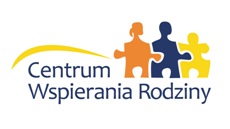 HARMONOGRAM DYŻURU SPECJALISTY ds. PRZECIWDZIAŁANIA PRZEMOCY - PSYCHOTERAPUETY – SEKSUOLOGAKonsultacje z zakresu przeciwdziałania przemocy w rodzinie, w tym przemocy seksualnej.Miejsce: Centrum Wspierania Rodziny przy ul. Ks. J. Popiełuszki 17 w Skawinie.Rejestracja:Centrum Wspierania Rodziny przy ul. Ks. J. Popiełuszki 17 w Skawinie lub telefonicznie pod numerem 12 276 34 10, w godzinach od 8.00 do 18.00. Dyżury w Centrum Wsparcia Osób Niesamodzielnych w Skawinie odbywają się wg odrębnego harmonogramu dostępnego w MGOPS w Skawinie.  W przypadku wprowadzenia ograniczeń związanych z pandemią COVID-19 pomoc specjalistów świadczona będzie w formie teleporad lub wideokonferencji. Porady udzielane są bezpłatnie w ramach projektu  pn. „Dzięki pomocy żyjemy bez przemocy” realizowanego w ramach Programu Osłonowego „Wspieranie jednostek samorządu terytorialnego w tworzeniu systemu przeciwdziałania przemocy w rodzinie” – edycja 2021., współfinansowanego ze środków Ministra Rodziny i Polityki Społecznej.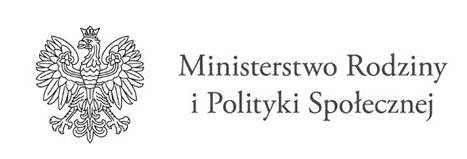 DataGodziny2, 9 września 2021 r.16.00 - 20.0016 września 2021 r.15.00 - 20.007,14 października 2021r16.00 - 20.0021 października 2021 r.15.00 - 20.004 listopada 2021r.16.00 - 20.0018 listopada 2021r.15.00 - 20.002,9 grudnia 2021 r. 16.00 - 20.0016 grudnia 2021r.15.00 - 20.00